TEHNIKA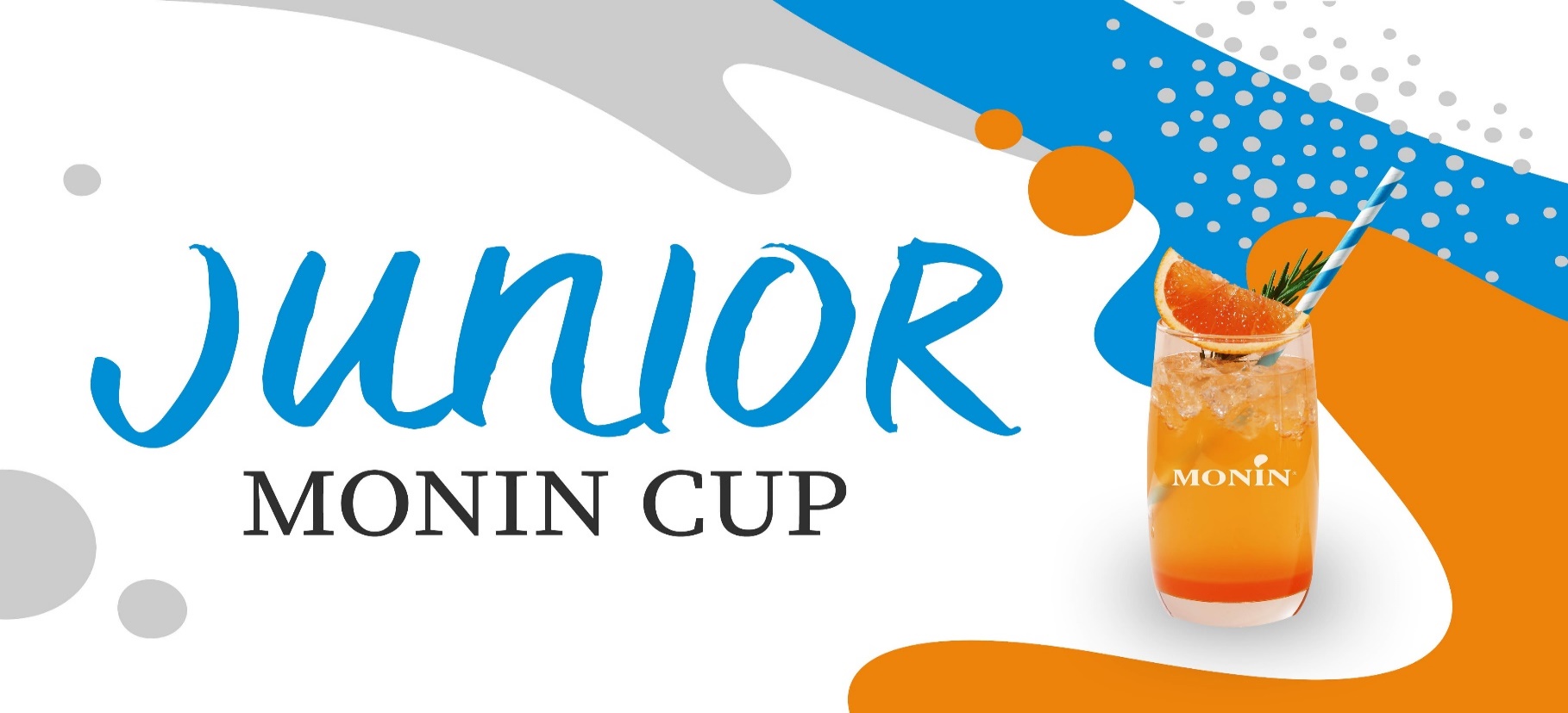 Dalībnieka NR.__Žūrijas vārds un paraksts________________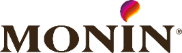 Bārmeņa izskats10Pareiza aprīkojuma izvēle5Darba vietas vispārējais izskats, tīrība10Sastāvdaļu un tehnikas atbilstība anketai10Gatvošanas atbilstība (tiek atdzesētas glazes, noliets ūdens)10Vienādi salieti kokteiļi10Ķermeņa valoda5LAIKS 7.minūtes (-1 punkts par pārtērētām 30.sek.)KOPĀ60